COMMUNITY QUILT DAYS  2023-24Saturdays booked are: October 21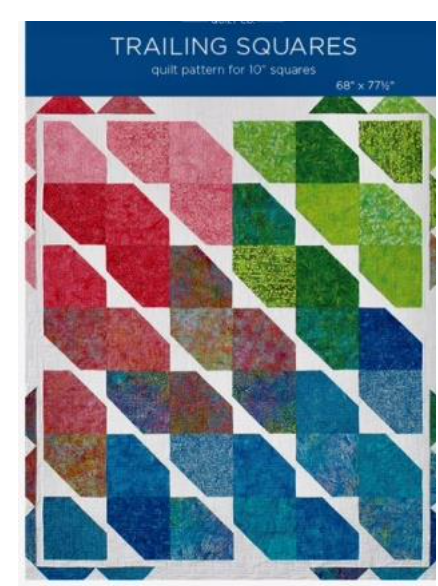 We will be hosting the first community quilt day and will be using the Trailing Squares pattern from Missouri Star Quilts, see link below for a very good YouTube video on it. https://youtu.be/9Gudk0qNg4Q?si=Ctp6w1X8GxMYDXna Hope to see you then, Chantal Fleury-Wahamaa Gisele McVittie ******************************************************************November 18 January 20 February 24March 23 